Кипнис Лев СемёновичФакультет машиностроительный
Ученая степень: кандидат технических наук
Ученое звание: доцент
Должность: доцент
Биография:
Кипнис Лев Семёнович, 1938 года рождения, образование высшее, кандидат технических наук, доцент кафедры Карагандинского государственного технического университета.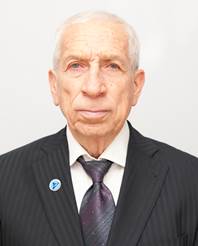 Окончил в 1960 г. Одесский политехнический институт по специальности «Машины и технология литейного производства». После окончания института работал с 1960 по 1964 год на Турбинном заводе в г. Николаев (Украина) технологом, старшим технологом литейного цеха.С 1964 по 1966г. – ассистент кафедры технологии металлов Карагандинского политехнического института.В 1966 – 69 гг. обучался в аспирантуре Московского автомеханического института, там же в 1973 году защитил диссертацию на соискание степени кандидата технических наук по специальности «Литейное производство» на тему: «Методы исследования и некоторые особенности формирования внутренних напряжений в отливках».С 1970г. ст. преподаватель, доцент Карагандинского государственного технического университета. Читает лекции, проводит практические и лабораторные занятия по курсам: «Оборудование литейных цехов», «Проектирование литейных цехов», «Теория формирования отливки», «Проектирование термических цехов», «Оборудование цехов по производству изделий из неметаллических материалов», «Спецкурс по информатике». Руководит на кафедре организацией производственных практик и дипломного проектирования,Принимал участие в проведении научных исследований по прикладным научно-исследовательским и образовательным программам:- Совершенствование технологии изготовления и повышение качества отливок.- Исследование процессов и аппаратов для тепловой обработки сыпучих материалов.- Разработка методов, оборудования и оснастки для изготовления литейных форм.- Разработка государственных стандартов образования по специальностям «Машиностроение» и «Металлургия».Основное направление научных исследований – совершенствование технологических процессов и оборудования производства литых изделий.Автор около 120 печатных трудов, в том числе учебных пособий, электронных учебников, более 20 патентов и авторских свидетельств на изобретения.СПИСОК ТРУДОВ669=қазН 79050709 "Металлургия" мамандығы студенттері үшін практиканы ұйымдастыруға және жүргізуге арналған әдістемелік нұсқаулар : әдістемелік нұсқаулар / С. Б. Күзембаев [и др.]. ; Қазақстан Республикасы білім және ғылым министрлігі, Қарағанды мемлекеттік техникалық университеті, "Нанотехнологиялар және металлургия" кафедрасы. - Қарағанды : ҚарМТУ, 2009. - 16 б.Доп. точки доступа: Кипнис, Л.С.621.74=қазН 79050712 "Машина жасау" Құю өндірісінің машиналары бағыты мамандығы студенттеріне дипломдық жобаны орындауға арналған әдістемелік нұсқаулар : әдістемелік нұсқаулар / Л. С. Кипнис [и др.]. ; Қазақстан Республикасы білім және ғылым министрлігі, Қарағанды мемлекеттік техникалық университеті, "Нанотехнологиялар және металлургия" кафедрасы. - Қарағанды : ҚарМТУ, 2009. - 20 б.621.74=қазМ 485B070900 "Металлургия" құйманы калыптау теориясы зертханалық жұмыс : зертханалық жұмыс "Құйманы калыптау теориясы" пәнін оқыған кезже мамандығы 5В070900 студенттерге пайдалы / Л. С. Кипнис [и др.]. ; Қазақстан Республикасы Білім және ғылым министрлігі, Қарағанды мемлекеттік техникалық университеті, "Нанотехнологиялар және металлургия" кафедрасы. - Қарағанды : ҚарМТУ, 2010. - 38 б.621.74=қазМ 325В071200 "Машина жасау" мамандығы студенттері үшін "Құю цехының құрал-жабдықтары, роботтар және манипуляторлар" пәні бойынша зертханалық жұмыстарды өткізуге арналған әдістемелік нұсқаулар : әдістемелік нұсқаулар / С. Б. Күзембаев [и др.]. ; Қазақстан Республикасы Білім және ғылым министрлігі, Қарағанды мемлекеттік техникалық университеті, "Нанотехнологиялар және металлургия" кафедрасы. - Қарағанды : ҚарМТУ, 2010. - 37 бДоп. точки доступа: Кипнис, Л.С.Бауэр И.Х. Параметры термической регенерации песка из стержневой и ствальной смеси Карагандинского завода отопительного оборудования / И. Х. Бауэр, Л. С. Кипнис, В. В. Гаврилова ; Карагандинский государственный технический университет, Кафедра "Нанотехнологии и металлургия" // Современные процессы техники и технологии в литейном производстве : тематический сборник. - Караганда : КарПТИ, 1985. -  С. 81-84. Белякова А.Ф. Влияние серы на  графитизацию ковкого чугуна / А. Ф. Белякова, Л. С. Кипнис, Г. Н. Беляева ; Карагандинский государственный технический университет, Кафедра "Нанотехнологии и металлургия" // Современные процессы техники и технологии в литейном производстве : тематический сборник. - Караганда : КарПТИ, 1985. -  С. 9-13. Белякова А.Ф. Количественный анализ неметаллических включений в чугунах / А. Ф. Белякова, Л. С. Кипнис, Р. Тизекбаева ; Карагандинский государственный технический университет, Кафедра "Нанотехнологии и металлургия" // Технологические процессы, машины и аппараты в машиностроении: сб. ст. - 1980. -  С. 9-17. Быков В.В. Виртуальные модели процессов формирования отливок / В. В. Быков, Л. С. Кипнис ; Карагандинский государственный технический университет, Кафедра "Нанотехнологии и металлургия" // Актуальные проблемы горно-металлургического комплекса Казахстана: труды Международной научно-практической конференции, посвященной 90-летию со дня рождения Сагинова А.С. (21-24 декабря 2005г.). - Караганда, 2005. -  С. 135-136. Влияние серы на  графитизацию ковкого чугуна / Л. С. Кипнис [и др.] // Комплексная механизация и автоматизация производства литья и передовая технология получения отливок  : тез. докл. второй обл. научно-техн. конф. литейщиков (20-21 мая 1981 г.). - Караганда : КарПТИ, 1981. -  С. 61-63. 621.783Д21Дахно Л.А. Проектирование термических цехов : учебное пособие / Л. А. Дахно, О. А. Шарая, Л. С. Кипнис ; М-во образования и науки РК, Карагандинский государственный технический университет, Кафедра "Нанотехнологии и металлургия". - Караганда : КарГТУ, 2005. - 89 с621.783=қазД 19Дахно Л.А. Термиялық цехтарды жобалау : оқу құралы / Л. А. Дахно, О. А. Шарая, Л. С. Кипнис ; Қазақстан Республикасы Білім және ғылым министрлігі, Қарағанды мемлекеттік техникалық университеті, "Нанотехнологиялар және металлургия" кафедрасы. - Қарағанды : ҚарМТУ, 2007. - 89 б.621.74=қазД42Дипломдық жобалау бойынша әдістемелік нұсқаулар : 2503 "Құю өндірісінің технологиясы және машиналары" мамандығы бойынша оқитын студентерге арналған / А. З. Исағұлов [и др.]. ; Қазақстан Республикасы Білім және ғылым министрлігі, Қарағанды мемлекеттік техникалық университеті, "Нанотехнологиялар және металлургия" кафедрасы. - Қарағанды : ҚарМТУ, 2003. - 18 б. : суретДоп. точки доступа: Кипнис, Л.С.Исагулов А.З. Об актуальных задачах подготовки инженеров-литейщиков для казахстанских предприятий в современных условиях / А. З. Исагулов, О. А. Шарая, Л. С. Кипнис ; Карагандинский государственный технический университет, Кафедра "Нанотехнологии и металлургия". - (РМЭБ 6) // Труды университета. - Караганда : КарГТУ, 2004. - № 4. -  С. 7-9. 669.1М 54Исагулова Д.А. Методические указания к лабораторным работам по дисциплине "Новые технологические процессы в металлургии" : для студентов специальности 050709 - "Металлургия" / Д. А. Исагулова, И. Е. Медведева [и др.]. ; М-во образования и науки РК, Карагандинский государственный технический университет, Кафедра "Нанотехнологии и металлургия". - Караганда : КарГТУ, 2009. - 52 сДоп. точки доступа: Кипнис, Л.С.621.74=қазИ-84Исин Д.К. Құю өндірісінің цехтарын жобалау : оқу құралы / Д. К. Исин, А. З. Исағұлов, Л. С. Кипнис ; Қазақстан Республикасы Білім және ғылым министрлігі, Қарағанды мемлекеттік техникалық университеті, "Нанотехнологиялар және металлургия" кафедрасы. - Қарағанды : ҚарМТУ, 2006. - 126 бет621.74=қазИ84Исин Д.Қ. Құю цехтарын жобалау : оқу құралы / Д. Қ. Исин, Л. С. Кипнис, А. З. Исағұлов ; Қазақстан Республикасы Білім және ғылым министрлігі, Қарағанды мемлекеттік техникалық университеті, "Нанотехнологиялар және металлургия" кафедрасы. - Қарағанды : ҚарМТУ, 2005. - 164 б. : суретИспользование в учебном процессе компьютерных моделей формирования отливки / Л. С. Кипнис [и др.]. ; Карагандинский государственный технический университет, Кафедра "Нанотехнологии и металлургия" // Инновационная роль науки в подготовке современных технических кадров: труды Международной научно-практической конференции, посвященной светлой памяти Героя Социалистического Труда, академика А.С. Сагинова и 55-летию Университета (18-19 декабря 2008 г.)). - Караганда, 2008. - Вып.1 : ч.1. -  С. 200-202. Исследование формирования внутренних напряжений в отливках / Л. С. Кипнис [и др.] ; Карагандинский государственный технический университет, Кафедра "Нанотехнологии и металлургия" // Технология автомобилестроения: научно-техн. сб. - М. : НИИТавтопром, 1970. - б.с.. Исследование внутренних напряжений в чугунных отливках / Карагандинский государственный технический университет, Кафедра "Нанотехнологии и металлургия" ; Карагандинский государственный технический университет, Кафедра "Нанотехнологии и металлургия" // Прогрессивная технология литейного производства: сб.тр. XXIV Всесоюзной конф. литейщиков. - Горький, 1969. - б.с.. Доп. точки доступа: Кипнис, Л.С.Исследование процессов получения тонкостенных полных художественных отливок / Л. С. Кипнис [и др.] ; Карагандинский государственный технический университет, Кафедра "Нанотехнологии и металлургия" // Пути интенсификации технического перевооружения литейного производства и задачи повышения качества и снижения металлоемкости : тез. докл. Респ. научно-техн. конф. - Караганда : КарПТИ, 1984. -  С. 182-184. Исследование прочностных свойств смесей с фурилфенолформальдегидными смолами / А. З. Исагулов [и др.]. ; Карагандинский государственный технический университет, Кафедра "Нанотехнологии и металлургия". - (Реестр). - (КазБЦ). - (РМЭБ 17) // Труды университета. - Караганда : КарГТУ, 2013. - № 4. -  С. 26-28. Доп. точки доступа: Кипнис, Л.С.Исследование релаксации напряжений в чугуне / А. З. Исагулов [и др.]. ; Карагандинский государственный технический университет, Кафедра "Нанотехнологии и металлургия". - (Реестр). - (РИНЦ) // Литейное производство. - 2011. - № 8. -  С. 7-9. Доп. точки доступа: Кипнис, Л.С.КарГТУ - 60. Вклад ученых университета в развитие металлургического и литейного производства Казахстана / А. З. Исагулов [и др.]. ; Карагандинский государственный технический университет, Кафедра "Нанотехнологии и металлургия". - (Реестр). - (КазБЦ) // Труды университета. - Караганда : КарГТУ, 2013. - № 2. -  С. 27-30. Доп. точки доступа: Кипнис, Л.С.Кипнис Л.С. Изготовление металлических форм для художественного литья / Л. С. Кипнис, Л. Ю. Кошель, А. Г. Богомолов ; Карагандинский государственный технический университет, Кафедра "Нанотехнологии и металлургия" // Совершенствование технологических процессов получения литейных сплавов и отливок: тез. докл. третьей областной научно-техн. конф. литейщиков. - Караганда : КарПТИ, 1983. -  С. 50-51. Кипнис Л.С. Изменение технологии и организации производства при реконструкции малого литейного цеха / Л. С. Кипнис, В. В. Гаврилова, Ю. А. Евстифеев // Технологические процессы литейного производства, обеспечивающие увеличение производительности труда и улучшения качества отливок : сб. тез. докл. региональной научно-техн. конф. - Караганда : КарПТИ, 1986. -  С. 73-74. Кипнис Л.С. Информационные технологии в материаловедении : учебник / Л. С. Кипнис, Ж. Д. Жолдубаева, В. С. Белоусова ; Кафедра НТМ. - Караганда : КарГТУ, 2013. - (РМЭБ2). (Шифр -386433)Кипнис Л.С. Информационные технологии в разработке материалов для специальности 6М071000 - "Материаловедение и технология новых материалов» : учебник / Л. С. Кипнис, П. М. Мелешко ; Кафедра "Нанотехнологии и металлургия". - Караганда : КарГТУ, 2016. - (РМЭБ 16/3). (Шифр -566531)621.744К 42/ОКипнис Л.С. Исследование глин Карасорского месторождения и гранатовых концентратов Босагинского в качестве формовочных материалов : утв. 17.04.1981 г.: отчет о НИР (заключительный) / Л. С. Кипнис ; науч. рук. работы Е. И. Шевцов ; М-во высшего и среднего специального образования Казахской ССР, Карагандинский политехнический ин-т. - Караганда : КПТИ, 1981. - 118 л.621.746К 42/ОКипнис Л.С. Исследование и технологическая разработка производства художественных отливок специальными видами литья. Исследование и разработка технологических процессов изготовления художественного литья в условиях серийного производства : утв. 30.12.1982 г.: отчет о НИР (промежуточный) / Л. С. Кипнис ; науч. рук. работы И. Ф. Требухин ; М-во высшего и среднего специального образования Казахской ССР, Карагандинский политехнический ин-т. - Караганда : КПТИ, 1982. - 43 л.621.746К 42/ОКипнис Л.С. Исследование и технологическая разработка производства художественных отливок специальными видами литья. Разработка технологических процессов изготовления художественных отливок с принудительным заполнением формы : утв. 29.12.1984 г.: отчет о НИР (заключительный) / Л. С. Кипнис ; науч. рук. работы И. Ф. Требухин ; М-во высшего и среднего специального образования Казахской ССР, Карагандинский политехнический ин-т. - Караганда : КПТИ, 1984. - 78 л.621.746К 42/ОКипнис Л.С. Исследование и технологическая разработка производства художественных отливок специальными видами литья. Совершенствование технологического процесса художественного литья в кокильные формы в условиях серийного производства : утв. 26.12.1983 г.: отчет о НИР (промежуточный) / Л. С. Кипнис ; науч. рук. работы И. Ф. Требухин ; М-во высшего и среднего специального образования Казахской ССР, Карагандинский политехнический ин-т. - Караганда : КПТИ, 1983. - 44 л.Кипнис Л.С. Исследование кинетики развития внутренних напряжений в  отливках / Л. С. Кипнис, Л. С. Константинов, А. М. Хамбазаров ; Карагандинский государственный технический университет, Кафедра "Нанотехнологии и металлургия" // Тезисы докл. научно-техн. конф. Московского автомеханического ин-та. - М., 1970. - б.с.. 621.746К 42/ОКипнис Л.С. Исследование причин брака отливок "щит подшипниковый" : утв. 02.12.1965 г.: отчет о НИР / Л. С. Кипнис ; науч. рук. работы Е. И. Шевцов ; Карагандинский политехнический ин-т. - Караганда : КПТИ, 1965. - 27 л.Кипнис Л.С. Исследование процесса термической регенерации песка / Л. С. Кипнис, И. Х. Бауэр ; Карагандинский государственный технический университет, Кафедра "Нанотехнологии и металлургия" // Совершенствование технологических процессов получения литейных сплавов и отливок: тез. докл. третьей областной научно-техн. конф. литейщиков. - Караганда : КарПТИ, 1983. -  С. 31-32. 621.74-52К 42/ОКипнис Л.С. Исследование процесса уплотнения форм и разработка методов автоматического регулирования энергии уплотнения : утв. 1970 г.: отчет о НИР / Л. С. Кипнис ; науч. рук. работы Е. И. Шевцов ; М-во высшего и среднего специального образования Казахской ССР, Карагандинский политехнический ин-т. - Караганда : КПТИ, 1970. - 95 л.Кипнис Л.С. Исследование режимов заливки  кокильных форм для художественного литья / Л. С. Кипнис, А. Г. Богомолов, И. Ф. Требухин ; Карагандинский государственный технический университет, Кафедра "Нанотехнологии и металлургия" // Совершенствование технологических процессов получения литейных сплавов и отливок: тез. докл. третьей областной научно-техн. конф. литейщиков. - Караганда : КарПТИ, 1983. -  С. 48-50. Кипнис Л.С. Иссследование процесса графитизирующего отжига ковкого чугуна с предварительной закалкой / Л. С. Кипнис, И. И. Храмков, С. И. Гальперин ; Карагандинский государственный технический университет, Кафедра "Нанотехнологии и металлургия" // Технологические  процессы, машины и агрегаты в машиностроении. - Караганда : КарПТИ, 1980. -  С. 6-9. Кипнис Л.С. Компьютерное моделирование в материаловедении : учебник / Л. С. Кипнис, И. Е. Медведева, Ж. Б. Смагулова ; Кафедра НТМ. - Караганда : КарГТУ, 2013. - (РМЭБ3). (Шифр -318860)621.746=қазК35Кипнис Л.С. Металл жүйелерінің түзілу теориясы негіздері : оқу құралы / Л. С. Кипнис, М. Қ. Әлжанов, Ж. Н. Атамбаев ; Қазақстан Республикасы Білім және ғылым министрлігі, Қарағанды мемлекеттік техникалық университеті, "Нанотехнологиялар және металлургия" кафедрасы. - Қарағанды : ҚарМТУ, 2004. - 81 б. : сурет621:681.3К 42Кипнис Л.С. Методические указания к лабораторным занятиям по дисциплине "Спецкурс по информатике" : для студентов специальности 5B071000 "Материаловедение и технология новых материалов": форма обучения: очная, заочная  / Л. С. Кипнис, Е. П. Щербакова, Т. В. Ковалева ; М-во образования и науки РК, Карагандинский государственный технический университет, Кафедра "Нанотехнологии и металлургия". - Караганда : КарГТУ, 2010. - 18 с621.762К 42Кипнис Л.С. Методические указания к лабораторным работам Оборудование цехов по производству порошковых и композиционных материалов : для студентов специальности 5В071000- "Материаловедение и технология новых материалов" / Л. С. Кипнис, И. Е. Медведева, В. Ю. Куликов ; М-во образования и науки РК, Карагандинский государственный технический университет, Кафедра "Нанотехнологии и металлургия". - Караганда : КарГТУ, 2010. - 25 с. : ил.Кипнис Л.С. Оптимизация состава шихты при выплавке ковкого чугуна / Л. С. Кипнис, С. И. Гальперин, И. И. Храмков ; Карагандинский государственный технический университет, Кафедра "Нанотехнологии и металлургия" // Пути повышения эффективности производства: тез. докл. респ. конф. - Павлодар, 1976. -  С. 2. Кипнис Л.С. Опыт реконструкции литейного цеха малой мощности / Л. С. Кипнис, В. В. Гаврилова, С. Р. Реглин ; Карагандинский государственный технический университет, Кафедра "Нанотехнологии и металлургия" // Техническая реконструкция производства и её социально-экономические последствия в свете требований XXII съезда КПСС : тез. докл. научно-практ. конф. молодых ученых и специалистов. - 1986. -  С. 19-20. 621.74К 42/ОКипнис Л.С. Освоение литья из сплава 300XI2М : утв. 1965 г.: отчет о НИР / Л. С. Кипнис ; науч. рук. работы Е. И. Шевцов ; Карагандинский политехнический ин-т. - Караганда : КПТИ, 1965. - 15 л.Кипнис Л.С. Основы проектирования и проектирование металлургических объектов : учебник / Л. С. Кипнис, И. Е. Медведева, Ж. У. Буканов ; Кафедра НТМ. - Караганда : КарГТУ, 2013. - (РМЭБ3). (Шифр -302260)669.02К42Кипнис Л.С. Основы проектирования металлургических объектов : учебное пособие предназначено для студентов вузов специальности 050709 - "Металлургия" по курсу "Основы проектирования и проектирование металлургических объектов" / Л. С. Кипнис, И. Е. Медведева, Ш. Н. Тулегенова ; М-во образования и науки РК, Карагандинский государственный технический университет, Кафедра "Нанотехнологии и металлургия". - Караганда : КарГТУ, 2009. - 83 с. : ил., табл. - (Рейтинг)621.746К 42Кипнис Л.С. Основы теории формирования металлических систем : учебное пособие / Л. С. Кипнис, И. Е. Медведева ; М-во образования и науки РК, Карагандинский государственный технический университет, Кафедра "Нанотехнологии и металлургия". - Караганда : КарГТУ, 2006. - 94 с. : ил.Кипнис Л.С. Охлаждение формовочного песка после термической регенерации / Л. С. Кипнис, О. Э. Гурлебаус, И. С. Ныш ; Карагандинский государственный технический университет, Кафедра "Нанотехнологии и металлургия" // Молодые ученые - развитию научно-технического прогресса: тез. докл. научн.-практ. конф. молодых ученых и спец. - Караганда : КарПТИ, 1987. -  С. 61-62. 621.74К 42/ОКипнис Л.С. Повышение технического уровня и эффективности литейного производства на Текелейском свинцово-цинковом комбинате имени 50-летия Октябрьской революции : утв. 07.06.1985 г.: отчет о НИР (заключительный) / Л. С. Кипнис ; науч. рук. работы В. В. Егоров ; М-во высшего и среднего специального образования Казахской ССР, Карагандинский политехнический ин-т. - Караганда : КПТИ, 1985. - 74 л.621.74К 42/ОКипнис Л.С. Повышение технического уровня и эффективности литейного производства на Текелейском свинцово-цинковом комбинате имени 50-летия Октябрьской революции : утв. 03.07.1984 г.: отчет о НИР (промежуточный) / Л. С. Кипнис ; науч. рук. работы В. В. Егоров ; М-во высшего и среднего специального образования Казахской ССР, Карагандинский политехнический ин-т. - Караганда : КПТИ, 1984. - 59 л.621.74К42Кипнис Л.С. Проектирование литейных цехов : учебное пособие / Л. С. Кипнис, А. З. Исагулов, Д. К. Исин ; М-во образования и науки РК, Карагандинский государственный технический университет, Кафедра "Нанотехнологии и металлургия". - Караганда : КарГТУ, 2003. - 83 с. : ил.Кипнис Л.С. Проектирование литейных цехов : учебник / Л. С. Кипнис, И. Е. Медведева, В. Ю. Куликов ; Кафедра НТМ. - Караганда : КарГТУ, 2008. (Шифр -542244)Кипнис Л.С. Проектирование производства : учебник / Л. С. Кипнис, И. Е. Медведева, С. Б. Кузембаев ; Кафедра НТМ. - Караганда : КарГТУ, 2003. (Шифр -945841)621.74К 42/ОКипнис Л.С. Разработка механизации изготовления форм для отливок обогатительного оборудования и усовершенствование технологии оборудования выплавки чугуна на ТСЦК : утв. 09.12.1986 г.: отчет о НИР (заключительный) / Л. С. Кипнис ; науч. рук. работы Л. С. Кипнис ; М-во высшего и среднего специального образования Казахской ССР, Карагандинский политехнический ин-т. - Караганда : КПТИ, 1986. - 97 л.621.74К 42/ОКипнис Л.С. Разработка механизации изготовления форм для отливок обогатительного оборудования и усовершенствование технологии оборудования выплавки чугуна на ТСЦК : утв. 10.12.1985 г.: отчет о НИР (промежуточный) / Л. С. Кипнис ; науч. рук. работы Л. С. Кипнис ; М-во высшего и среднего специального образования Казахской ССР, Карагандинский политехнический ин-т. - Караганда : КПТИ, 1985. - 50 л.Кипнис Л.С. Регенерация песка из стержневых смесей / Л. С. Кипнис, И. Х. Бауэр, О. Э. Гурлебаус ; Карагандинский государственный технический университет, Кафедра "Нанотехнологии и металлургия" // Интенсификация технологических процессов в литейном производстве  : сб. тез. докл. II регион. научно-техн. конф. - Барнаул, 1988. - б.с.. Кипнис Л.С. Регулирование внутренних напряжений в отливках и их эксплуатационная надежность / Л. С. Кипнис, Л. С. Константинов ; Карагандинский государственный технический университет, Кафедра "Нанотехнологии и металлургия" // Повышение точности отливок и эксплуатационной надежности литых деталей: краткие тез. докл. и сообщений на XXVII Всесоюзной научно-техн. конф. литейщиков. - Одесса, 1975. -  С. 45149. Кипнис Л.С. Регулирование процесса охлаждения отливок на автоматических формовочных линиях / Л. С. Кипнис ; Карагандинский государственный технический университет. Кафедра "Нанотехнологии и металлургия" // Пути интенсификации технического перевооружения литейного производства и задачи повышения качества и снижения металлоемкости : тез. докл. Респ. научно-техн. конф. - Ташкент, 1984. -  С. 57-59. 669:681.3К 42Кипнис Л.С. САПР и информационные технологии в металлургии и металлообработке : учебное пособие для студентов специальностей 050709 - "Металлургия" при изучении дисциплины "Спецкурс по информатике" / Л. С. Кипнис, С. Б. Кузембаев, И. Е. Медведева ; М-во образования и науки РК, Карагандинский государственный технический университет, Кафедра "Нанотехнологии и металлургия". - Караганда : КарГТУ, 2009. - 73 с. - (Рейтинг)Кипнис Л.С. Слияние состава ковкого чугуна на образование холодных трещин / Л. С. Кипнис, О. Э. Гурлебаус, И. Е. Егоров ; Карагандинский государственный технический университет, Кафедра "Нанотехнологии и металлургия" // Совершенствование технологических процессов литейно-металлургического производства : сборник научных трудов. - Караганда : КарПТИ, 1988. -  С. 60-64. Кипнис Л.С. Сушка сыпучих металлов в аппаратах шахтного типа / Л. С. Кипнис, И. Х. Бауэр, О. Э. Гурлебаус ; Карагандинский государственный технический университет, Кафедра "Нанотехнологии и металлургия" // Совершенствование технологических процессов в литейном производстве : тез. докл. ІV региональной научно-техн. конф. литейщиков (23-24 ноября 1989 г.). - Караганда : КарПТИ, 1989. -  С. 35. Кипнис Л.С. Теория и технология формирования отливки в условиях внешнего воздействия  : учебник / Л. С. Кипнис, П. М. Мелешко ; Кафедра "Нанотехнологии и металлургия". - Караганда : КарГТУ, 2017. - (РМЭБ 17/6). (Шифр -282800)621.746К 42Кипнис Л.С. Теория формирования отливок : учебное пособие предназначено для Phd докторантов специальности 5D070900 "Металлургия" при изучении дисциплины "Теория и технология формирования отливки" и студентов специальностей 5В070900 "Металлургия" / Л. С. Кипнис, И. Е. Медведева, Е. А. Сидорина ; М-во образования и науки Республики Казахстан, Карагандинский государственный технический университет, Кафедра "Нанотехнологии и металлургия". - Караганда : КарГТУ, 2014. - 103 с. - (Рейтинг)Кипнис Л.С. Технические и экономические аспекты реконструкции малых литейных цехов / Л. С. Кипнис, О. Э. Гурлебаус ; Карагандинский государственный технический университет, Кафедра "Нанотехнологии и металлургия" // Экономические проблемы повышения эффективности машиностроительного производства в новых условиях хозяйствования: Тез. докл. науч.-практ. конф. - Караганда : КарПТИ, 1989. -  С. 55-56. Кипнис Л.С. Технология получения материалов методом порошковой металлургии : учебник / Л. С. Кипнис, И. Е. Медведева, В. С. Белоусова ; Кафедра НТМ. - Караганда : КарГТУ, 2013. - (РМЭБ3). (Шифр -833634)Кипнис Л.С. Усовершенствованная методика количественного определения неметаллических включений в чугуне / Л. С. Кипнис, А. Ф. Белякова, Г. Н. Беляева ; Карагандинский государственный технический университет, Кафедра "Нанотехнологии и металлургия" // Неметаллические включения и газы в литейных сплавах: тез. докл. четвертой респ. научно-техн. конф. - Запорожье, 1985. - б.с.. Кипнис Л.С. Шахтные установки для сушки и тепловой обработки сыпучих материалов литейного и металлургического производства / Л. С. Кипнис, И. Х. Бауэр, Я. И. Гельбштейн ; Карагандинский государственный технический университет, Кафедра "Нанотехнологии и металлургия" // Совершенствование технологических процессов в литейном производстве : тез. докл. ІV региональной научно-техн. конф. литейщиков (23-24 ноября 1989 г.). - Караганда : КарПТИ, 1989. -  С. 39-40. 621.746=қазК 35Кипнис Л.С. Құйманы қалыптау теориясы : оқу құралы / Л. С. Кипнис, Ж. Н. Атамбаев, И. Е. Медведева ; Қазақстан Республикасы Білім және ғылым министрлігі, Қарағанды мемлекеттік техникалық университеті, "Нанотехнологиялар және металлургия" кафедрасы. - Қарағанды : ҚарМТУ, 2010. - 73 б. - (Рейтинг)621.74=қазК35Кипнис Л.С. Құю машиналары мен технологиясын АЖЖ курсы бойынша курстық жоба 25.03 "Құю өндірісінің машиналары және технологиясы" мамандығының студентеріне арналған : әдістемелік нұсқаулар / Л. С. Кипнис, Ж. Н. Атамбаев ; Қазақстан Республикасы Білім және ғылым министрлігі, Қарағанды мемлекеттік техникалық университеті, "Нанотехнологиялар және металлургия" кафедрасы. - Қарағанды : ҚарМТУ, 2003. - 14 б. : сурет621.74=қазК 35Кипнис Л.С. Құю цехтарының жабдықтары пәні бойынша зертханалық практикум : оқу құралы "Металлургия" мамандықтары студенттеріне арналған / Л. С. Кипнис, Ж. Ө. Бұқанов, Г. С. Сарсекеева ; Қазақстан Республикасы білім және ғылым министрлігі, Қарағанды мемлекеттік техникалық университеті, "Нанотехнологиялар және металлургия" кафедрасы. - Қарағанды : ҚарМТУ, 2010. - 68 б. - (Рейтинг)621.74=қазК 35Кипнис Л.С. Құю цехтарының жабдықтары пәні бойынша зертханалық практикум : оқу құралы  5В070900 Металлургия мамандықтары студентеріне арналған / Л. С. Кипнис, Ж. Ө. Буканов ; Қазақстан Республикасы білім және ғылым министрлігі, Қарағанды мемлекеттік техникалық университеті, "Нанотехнологиялар және металлургия" кафедрасы. - Қарағанды : ҚарМТУ, 2015. - 83 бет. - (Рейтинг)621.74К 89Кузембаев С.Б. Методические указания к лабораторным работам "Галтовочные барабаны периодического и непрерывного действия" : для студентов специальностей 050712 - "Машиностроение", 050709 - "Металлургия", 050710 - "Материаловедение и технология новых материалов" / С. Б. Кузембаев, Л. С. Кипнис, И. Е. Медведева ; М-во образования и науки РК, Карагандинский государственный технический университет, Кафедра "Нанотехнологии и металлургия". - Караганда : КарГТУ, 2009. - 19 с621.74=қазК92Күзембаев С.Б. Құю цехының құрал-жабдықтары, роботтары және манипуляторлары : пәні бойынша лабораториялық сабақтар өткізуге арналған әдістемелік нұсқаулар. 250340 МЛП мамандығы студенттері үшін / С. Б. Күзембаев, Л. С. Кипнис, Ж. Ө. Бұқанов ; Қазақстан Республикасы Білім және ғылым министрлігі, Қарағанды мемлекеттік техникалық университеті, "Нанотехнологиялар және металлургия" кафедрасы. - Қарағанды : ҚарМТУ, 2003. - 36 б. : сурет621.74=қазК 92Күзембаев С.Б. Құю цехының құрал-жабдықтары: машиналар мен механизмдер есептеу негіздері : Оқу құралы / С. Б. Күзембаев, Л. С. Кипнис, А. З. Исағұлов ; Қарағанды мемлекеттік техникалық университеті, "Нанотехнологиялар және металлургия" кафедрасы. - Қарағанды : ҚарМТУ, 2001. - 58 с. : ил.621.74Л 12Лабораторный практикум по дисциплине "Оборудование литейных цехов" : учебное пособие для студентов специальности 5В070900 "Металлургия" / С. Б. Кузембаев [и др.]. ; М-во образования и науки РК, Карагандинский государственный технический университет, Кафедра "Технологическое оборудование, машиностроение и стандартизация". - Караганда : КарГТУ, 2012. - 75 с. - (Рейтинг)Доп. точки доступа: Кипнис, Л.С.Манжурин И.П. Применение ЭВМ при курсовом проектировании литейных машин / И. П. Манжурин, Л. С. Кипнис ; Карагандинский государственный технический университет, Кафедра "Нанотехнологии и металлургия" // Тезисы докл. научно-метод. конф. - Караганда : КПТИ, 1986. - б.с.. 621.74М23Манжурин И.П. Расчет на ЭВМ рабочих процессов литейных машин : учебное пособие / И. П. Манжурин, Л. С. Кипнис ; М-во высшего и среднего специального образования КазССР, КПТИ. - Караганда : КарПТИ, 1987. - 80 с621.74М23Манжурин И.П. Элементы расчета на ЭВМ параметров литейных машин и технологии : учебное пособие / И. П. Манжурин, А. З. Исагулов, Л. С. Кипнис ; М-во образования РК, Карагандинский политехнический институт. - Караганда : КПТИ, 1994. - 88 с. : ил.Металл жүйелерін құру теориясы : оқулық / Л. С. Кипнис [и др.]. ; "Нанотехнологиялар және металлургия" кафедрасы. - Қарағанды : ҚарМТУ, 2015. - (РМЭБ 15/3). (Шифр -369490)621:681.3М 48Методические указания к лабораторным занятиям по дисциплине "Спецкурс по информатике" : для студентов 5В070900 "Металлургия" / Т. В. Чудновец [и др.]. ; М-во образования и науки РК, Карагандинский государственный технический университет, Кафедра "Нанотехнологии и металлургия". - Караганда : КарГТУ, 2011. - 33 сДоп. точки доступа: Кипнис, Л.С.681.3.01М 54Методические указания к выполнению курсовой работы по дисциплине "Спецкурс по информатике" : форма обучения: очная/заочная для студентов специальности 5В071000 - Материаловедение и технология новых материалов. / Т. В. Чудновец [и др.]. ; М-во образования и науки РК, Карагандинский государственный технический университет, Кафедра "Нанотехнологии и металлургия". - Караганда : КарГТУ, 2012. - 23 сДоп. точки доступа: Кипнис, Л.С.669М 54Методические указания к дипломному проектированию : методические указание для студентов специальности 5B070900 - "Металлургия" / Л. С. Кипнис [и др.]. ; М-во образования и науки РК, Карагандинский государственный технический университет, Кафедра "Нанотехнологии и металлургия". - Караганда : КарГТУ, 2011. - 14 с620.1М 54Методические указания к дипломному проектированию : для студентов специальности 5B071000 - "Материаловедение и технология новых материалов" / Л. С. Кипнис [и др.]. ; М-во образования и науки РК, Карагандинский государственный технический университет, Кафедра "Нанотехнологии и металлургия". - Караганда : КарГТУ, 2011. - 17 с621.762М 54Методические указания к курсовому проектированию : для студентов специальности 5B071000 - "Материаловедение и технология новых материалов" / Л. С. Кипнис [и др.]. ; М-во образования и науки РК, Карагандинский государственный технический университет, Кафедра "Нанотехнологии и металлургия". - Караганда : КарГТУ, 2011. - 13 с. : ил.621.78М 54Методические указания к курсовому проектированию : для студентов специальности 5B070900 - "Металлургия" / Л. С. Кипнис [и др.]. ; М-во образования и науки РК, Карагандинский государственный технический университет, Кафедра "Нанотехнологии и металлургия". - Караганда : КарГТУ, 2011. - 16 с669.1М 54Методические указания к лабораторным работам по дисциплине "Новые технологические процессы в металлургии" : для студентов специальности 050709 - "Металлургия" / И. Е. Медведева [и др.]. ; М-во образования и науки РК, Карагандинский государственный технический университет, Кафедра "Нанотехнологии и металлургия", Кафедра "Машины, технология литейного производства и конструкционные материалы". - Караганда : КарГТУ, 2009. - 52 сДоп. точки доступа: Кипнис, Л.С.621.746М 54Методические указания к лабораторным работам Теория формирования отливок : для студентов специальности 5B070900 - "Металлургия" / Л. С. Кипнис [и др.]. ; М-во образования и науки РК, Карагандинский государственный технический университет, Кафедра "Нанотехнологии и металлургия". - Караганда : КарГТУ, 2010. - 38 с669М 54Методические указания к организации и проведению практик : для студентов специальности 050709 - "Металлургия" / О. А. Шарая [и др.]. ; М-во образования и науки РК, Карагандинский государственный технический университет, Кафедра "Нанотехнологии и металлургия". - Караганда : КарГТУ, 2009. - 16 с Доп. точки доступа: Кипнис, Л.С.621.90М 54Методические указания к организации и проведению практик : для студентов специальности 5В012000 - "Профессиональное обучение" / В. Ю. Куликов [и др.]. ; М-во образования и науки РК, Карагандинский государственный технический университет, Кафедра "Нанотехнологии и металлургия". - Караганда : КарГТУ, 2011. - 10 сДоп. точки доступа: Кипнис, Л.С.669М 54Методические указания к организации и проведению практик : Методические указание для студентов специальности 5B070900 - "Металлургия" / В. Ю. Куликов [и др.]. ; М-во образования и науки РК, Карагандинский государственный технический университет, Кафедра "Нанотехнологии и металлургия". - Караганда : КарГТУ, 2011. - 24 сДоп. точки доступа: Кипнис, Л.С.620.1М 54Методические указания к организации и проведению практик для студентов специальности 5В071000 - "Материаловедение и технология новых материалов" : методические указания / В. Ю. Куликов [и др.]. ; М-во образования и науки РК, Карагандинский государственный технический университет, Кафедра "Нанотехнологии и металлургия". - Караганда : КарГТУ, 2011. - 18 сДоп. точки доступа: Кипнис, Л.С.621.783М 54Методические указания к практическим работам по дисциплине "Проектирование термических цехов" : для студентов / Л. С. Кипнис [и др.]. ; М-во образования и науки РК, Карагандинский государственный технический университет, Кафедра "Нанотехнологии и металлургия". - Караганда : КарГТУ, 2017. - 26 сМикроструктура поверхностного слоя отливки / Л. С. Кипнис [и др.]. ; Карагандинский государственный технический университет, Кафедра "Нанотехнологии и металлургия" // Литейное производство. - 1968. - № 3. - б.с.. Некоторые вопросы уплотнения литейных форм / Л. С. Кипнис [и др.]. ; Карагандинский государственный технический университет, Кафедра "Нанотехнологии и металлургия" // Известия высших учебных заведений. Машиностроение. - 1974. - № 2. -  С. 4. 621.74О-22Оборудование специальных способов литья : учебник для бакалавров, магистрантов и докторантов / Л. С. Кипнис [и др.]. ; М-во образования и науки РК, Карагандинский государственный технический университет, Кафедра "Нанотехнологии и металлургия". - Караганда : КарГТУ, 2016. - 437 с. - (Рейтинг). - (Серия технических наук и технологий)621.783О-22Оборудование термических цехов : учебное пособие для студентов вузов, обучающихся по специальности "Металлургия" / Л. С. Кипнис [и др.]. ; М-во образования и науки РК, Карагандинский государственный технический университет, Кафедра "Нанотехнологии и металлургия". - Караганда : КарГТУ, 2012. - 77 с. : ил. - (Рейтинг)Особенности усадочной деформации отливок из белого чугуна / В. Г. Березюк [и др.]. ; Карагандинский государственный технический университет, Кафедра "Нанотехнологии и металлургия". - (Реестр). - (РИНЦ) // Литейное производство. - 2012. - №10. -  С. 10-11. Доп. точки доступа: Кипнис, Л.С.621.744П 28Песчано-смоляные смеси в литейном производстве : монография для научных работников, магистрантов, докторантов и студентов вузов / А. З. Исагулов [и др.] ; М-во образования и науки РК, Карагандинский государственный технический университет. - Караганда : КарГТУ, 2013. - 202 с. - (Рейтинг)Доп. точки доступа: Кипнис, Л.С.621.762П 53Получение изделий методом порошковой металлургии : учебное пособие для студентов специальности 5В071000 "Материаловедение и технология новых материалов" / Л. С. Кипнис [и др.]. ; М-во образования и науки РК, Карагандинский государственный технический университет, Кафедра "Нанотехнологии и металлургия". - Караганда : КарГТУ, 2011. - 87 с. : ил. - (Рейтинг)Прибор для исследования внутренних напряжений в отливках / Л. С. Кипнис [и др.] ; Карагандинский государственный технический университет, Кафедра "Нанотехнологии и металлургия" // Совершенствование методов и процессов литейного производства : тез. докл. областной научно-техн. конф. литейщиков. - Волгоград, 1969. - б.с.. Применение пневматических ударных устройств в качестве рабочих органов формовочных машин / Л. С. Кипнис [и др.] ; Карагандинский государственный технический университет, Кафедра "Нанотехнологии и металлургия" // Прогрессивные технологические процессы в литейном производстве: тез. докл. - Караганда : КарПТИ, 1974. - б.с.. Пути интенсификации взрывного формообразования “Ways of Intensifying Explosion Molding” / Л. С. Кипнис [и др.]. ; Карагандинский государственный технический университет, Кафедра ММиН. - (Реестр). - (РИНЦ) // Литейное производство. - 2013. - № 8. -  С. 31-33. Разработка технологии и регенерация песка их отходов стержней на Павлодарском тракторном заводе / Л. С. Кипнис [и др.] ; Карагандинский государственный технический университет, Кафедра "Нанотехнологии и металлургия" // Технологические процессы литейного производства, обеспечивающие увеличение производительности труда и улучшения качества отливок : сб. тез. докл. региональной научно-техн. конф. - Караганда : КарПТИ, 1986. -  С. 49-50. Склонность белого чугуна к образованию трещин / Л. С. Кипнис [и др.]. ; Карагандинский государственный технический университет, Кафедра "Нанотехнологии и металлургия" // Литейное производство. - 1969. - № 32. -  С. 12. Современное состояние вопроса в области получения высокопрочных литейных форм / А. З. Исагулов [и др.]. ; Карагандинский государственный технический университет, Кафедра "Нанотехнологии и металлургия" // Наука и образование - ведущий фактор Стратегии "Казахстан 2030" (Сагиновские чтения № 4) : труды Международной научной конференции (28-29 июня 2012 г.). - Караганда : КарГТУ, 2012. - Ч. 3. -  С. 197-198. Доп. точки доступа: Кипнис, Л.С.621.744С 71Специальные виды литья и технология получения художественных отливок : учебник для студентов, магистрантов и докторантов / А. З. Исагулов [и др.]. ; М-во образования и науки РК, Карагандинский государственный технический университет, Кафедра "Нанотехнологии и металлургия". - Караганда : КарГТУ, 2016. - 346 с. - (Рейтинг). - (Серия технических наук и технологий)Доп. точки доступа: Кипнис, Л.С.Тен Э.Б. Оценка раскислительных потенциалов C, Si и Mn при плавке высокомарганцевой стали 110Г13Л / Э. Б. Тен, Е. Ю. Лихолобов, Л. С. Кипнис ; Карагандинский государственный технический университет, Кафедра "Нанотехнологии и металлургия" // Интеграция науки, образования и производства – основа реализации Плана нации (Сагиновские чтения №8): Труды Междунар. науч.-практ. конф. 23-24 июня 2016 г. - Караганда : КарГТУ, 2016. - Ч. 3. -  С. 216-218. 621.783=қазТ 36Термиялық цехтардың қондырғылары : оқу құралы студенттерге, магистранттарға арналған / Л. С. Кипнис [и др.]. ; Қазақстан Республикасы білім және ғылым министрлігі, Қарағанды мемлекеттік техникалық университеті, "Нанотехнологиялар және металлургия" кафедрасы. - Қарағанды : ҚарМТУ, 2016. - 75 бет. - (Рейтинг)Технологические особенности уплотнения литейных форм динамическими нагрузками: сб. / Л. С. Кипнис [и др.] ; Карагандинский государственный технический университет, Кафедра "Нанотехнологии и металлургия" // Технология и организация литейного производства. - М. : НИИ ИНФОРМТЯЖМАШ, 1974. - № 3. -  С. 3. 621.74Т 38Технология и оборудование специальных способов литья : учебник предназначен для бакалавров, магистрантов по специальности "Машиностроение", "Металлургия" / А. М. Газалиев [и др.] ; М-во образования и науки Республики Казахстан, Карагандинский государственный технический университет. - Караганда : КарГТУ, 2015. - 424 с. - (Рейтинг)Доп. точки доступа: Кипнис, Л.С.Уравнения движения формовочной смеси при уплотнении встряхиванием / Е. И. Шевцов [и др.] ; Карагандинский государственный технический университет, Кафедра "Нанотехнологии и металлургия" // Известия высших учебных заведений. Машиностроение. - 1974. - № 4. - б.с.. Доп. точки доступа: Кипнис, Л.С.Формовочная глина Карасорского месторождения  / Л. С. Кипнис [и др.] ; Карагандинский государственный технический университет, Кафедра "Нанотехнологии и металлургия" // Комплексная механизация и автоматизация производства литья и передовая технология получения отливок  : тез. докл. второй обл. научно-техн. конф. литейщиков (20-21 мая 1981 г.). - Караганда : КарПТИ, 1981. -  С. 22-24. 621:681.3=қазЧ-81Чудновец Т.В. Информатикадан арнайы курс пәні бойынша зертханалық сабақтарға арналған әдістемелік нұсқаулар : әдістемелік нұсқаулар / Т. В. Чудновец, Л. С. Кипнис, В. Ю. Куликов ; Қазақстан Республикасы Білім және ғылым министрлігі, Қарағанды мемлекеттік техникалық университеті, "Нанотехнологиялар және металлургия" кафедрасы. - Қарағанды : ҚарМТУ, 2012. - 33 б.Шарая О.А. Проблемы подготовки инженерных кадров для металлургии / О. А. Шарая, А. З. Исагулов, Л. С. Кипнис ; Карагандинский государственный технический университет, Кафедра "Нанотехнологии и металлургия" // Актуальные проблемы горно-металлургического комплекса Казахстана: труды Международной научно-практической конференции (6-7 декабря 2007 г.). - Караганда, 2007. -  С. 68-70.. Швайков А.Ю. Влияние нагрузки на фракции песка в ПСС / А. Ю. Швайков, Л. С. Кипнис ; Карагандинский государственный технический университет, Кафедра "Нанотехнологии и металлургия" // Интеграция науки, образования и производства – основа реализации Плана нации (Сагиновские чтения №9): Труды Междунар. науч.-практ. конф. 22-23 июня 2017 г. - Караганда : КарГТУ, 2017. - Ч. 3. -  С. 421-422. Швайков А.Ю. К проблемам точности отливок при литье по газифицируемым моделям / А. Ю. Швайков, Л. С. Кипнис ; Карагандинский государственный технический университет, Кафедра "Нанотехнологии и металлургия" // Интеграция науки, образования и производства – основа реализации Плана нации (Сагиновские чтения №9): Труды Междунар. науч.-практ. конф. 22-23 июня 2017 г. - Караганда : КарГТУ, 2017. - Ч. 3. -  С. 419-420. 621.746=қазҚ74Құйманы қалыптау теориясы. Дәрістер жинағы : оқу құралы "Металлургия" және "Материалтану" мамандықтарында оқитын студенттер арналған / Л. С. Кипнис [и др.]. ; Қазақстан Республикасы Білім және ғылым министрлігі, Қарағанды мемлекеттік техникалық университеті, "Нанотехнологиялар және металлургия" кафедрасы. - Қарағанды : ҚарМТУ, 2014. - 79 бет. - (Рейтинг)621.746=қазҚ 74Құйманың қалыптасу теориясы. Дәстер жинағы : оқу құралы мамандыктарының студенттеріне арналған / Л. С. Кипнис [и др.] ; Қазақстан Республикасының білім және ғылым министрлігі, Қарағанды мемлекеттік техникалық университеті. - Қарағанды : ҚарМТУ, 2014. - 89 бет. - (Рейтинг)621.74=қазҚ 78Құю цехтарын жобалау : оқулық "Машинажасау" мамандықтары бойынша бакалаврларды дайындау үшін әзірленген / Д. Қ. Исин [и др.]. ; Қазақстан Республикасы білім және ғылым министрлігі, Қарағанды мемлекеттік техникалық университеті, "Нанотехнологиялар және металлургия" кафедрасы. - Қарағанды : ҚарМТУ, 2009. - 416 б. - (Рейтинг)Доп. точки доступа: Кипнис, Л.С.621.74=қазҚ 78Құю цехтарын жобалау : оқулық "Машинажасау" мамандықтары бойынша бакалаврларды, магистрлерді дайындау үшін арналған / Д. Қ. Исин [и др.] ; Қазақстан Республикасы білім және ғылым министрлігі, Қарағанды мемлекеттік техникалық университеті. - Қарағанды : ҚарМТУ, 2010. - 416 бетДоп. точки доступа: Кипнис, Л.С.621.74=қазҚ 78Құю цехтарын жобалаудың негіздері : оқулық "Машинажасау", Металлургия  мамандықтары бойынша бакалаврларды дайындауға арналған / Д. Қ. Исин [и др.]. ; Қазақстан Республикасы білім және ғылым министрлігі, Қарағанды мемлекеттік техникалық университеті, "Нанотехнологиялар және металлургия" кафедрасы. - Қарағанды : ҚарМТУ, 2014. - 164 б. : сурет. - (Рейтинг) Доп. точки доступа: Кипнис, Л.С.621.74=қазҚ 78Құю цехтарының құрал-жабдықтары : оқу құралы "Металлургия", "Материалтану және жаңа материалдар технологиясы" мамандықтарының және басқа да инженерлік мамандықтарда білім алатын студенттер үшін / С. Б. Күзембаев [и др.]. ; Қазақстан Республикасы Білім және ғылым министрлігі, Қарағанды мемлекеттік техникалық университеті, "Нанотехнологиялар және металлургия" кафедрасы. - Қарағанды : ҚарМТУ, 2010. - 78 б. - (Рейтинг)Доп. точки доступа: Кипнис, Л.С.621.74=қазҚ 78"Құю цехының құрал-жабдықтары" пәні бойынша курстық жұмыстарды орындауға әдістемелік нұсқау : 5В070900 "Металлургия" мамандығының студенттері үшін / Л. С. Кипнис [и др.]. ; Қазақстан Республикасы Білім және ғылым министрлігі, Қарағанды мемлекеттік техникалық университеті, "Нанотехнологиялар және металлургия" кафедрасы. - Қарағанды : ҚарМТУ, 2011. - 16 б.621.74=қазҚ 78Құюдың арнайы түрлеріне арналған практикалық сабақтар : оқу құралы Машинажасау және Металлургия мамандықтарының студенттері мен магистранттарына арналған / Д. Қ. Исин [и др.]. ; Қазақстан Республикасы білім және ғылым министрлігі, Қарағанды мемлекеттік техникалық университеті, "Нанотехнологиялар және металлургия" кафедрасы. - Қарағанды : ҚарМТУ, 2015. - 96 бет. - (Рейтинг)Доп. точки доступа: Кипнис, Л.С.621.74=қазҚ 78Құюдың арнайы тәсілдерінің жабдықтары : "Металлургия", "Машинажасау" мамандықтары бойынша білім алатын бакалаврларға, магистранттарға арналған, кадрлардың біліктілігін жоғарылату және қайта даярлау курстарының тындаушыларына, колледждер оқытушылар мен оқушыларына, металлургия және жасау онеркәсібінің практикалық қызметкерлеріне пайдаланған / А. М. Ғазалиев [и др.]. ; Қазақстан Республикасы Білім және ғылым министрлігі, Қарағанды мемлекеттік техникалық университеті, "Нанотехнологиялар және металлургия" кафедрасы. - Қарағанды : ҚарМТУ, 2014. - 305 бет. - (Рейтинг)Доп. точки доступа: Кипнис, Л.С.621.74=қазҚ 78Құюдың арнайы тәсілдерінің технологиясы : оқулық "Машинажасау", "Металлургия" мамндықтары бойынша білім алатын бакалаврларға, магистранттарға арналған / А. М. Ғазалиев [и др.] ; Қазақстан Республикасы білім және ғылым министирлігі, Қарағанды мемлекеттік техникалық университеті. - Қарағанды : ҚарМТУ, 2015. - 450 бет. - (Рейтинг) Доп. точки доступа: Кипнис, Л.С.KSTU is 60. University Scientists' Contribution in Development of Metallurgical Industry and Foundry of Kazakhstan / A. Z. Issagulov [и др.]. ; Карагандинский государственный технический университет, Кафедра "Нанотехнологии и металлургия" // Труды университета. - Караганда : КарГТУ, 2013. - № 2. -  P. 26-28. Доп. точки доступа: Кипнис, Л.С.